Okruh – Králický Sněžník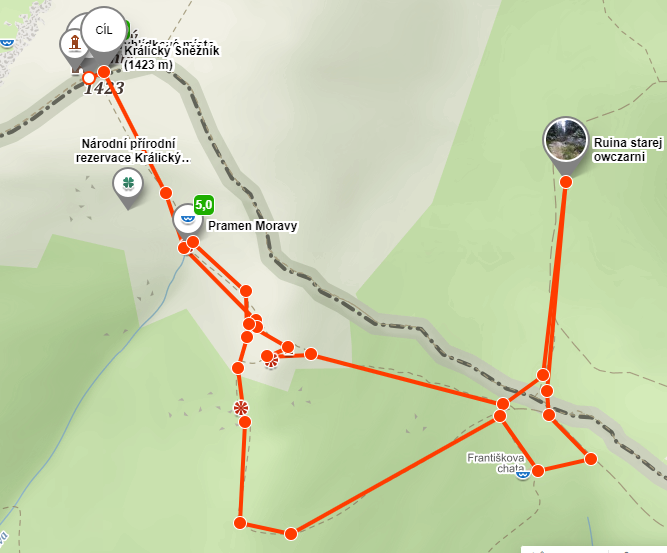 Délka- 2,8 kmKrálický Sněžník, Pramen Moravy, 